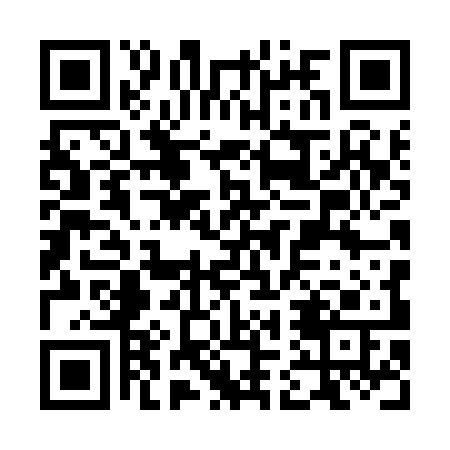 Ramadan times for Neubau, AustriaMon 11 Mar 2024 - Wed 10 Apr 2024High Latitude Method: Angle Based RulePrayer Calculation Method: Muslim World LeagueAsar Calculation Method: ShafiPrayer times provided by https://www.salahtimes.comDateDayFajrSuhurSunriseDhuhrAsrIftarMaghribIsha11Mon5:305:307:251:124:167:007:008:4812Tue5:285:287:231:124:187:027:028:5013Wed5:255:257:201:124:197:047:048:5214Thu5:235:237:181:114:207:067:068:5415Fri5:205:207:161:114:217:077:078:5616Sat5:185:187:131:114:227:097:098:5817Sun5:155:157:111:114:237:117:119:0018Mon5:125:127:091:104:247:137:139:0219Tue5:105:107:061:104:267:157:159:0420Wed5:075:077:041:104:277:167:169:0621Thu5:045:047:021:094:287:187:189:0822Fri5:025:026:591:094:297:207:209:1023Sat4:594:596:571:094:307:227:229:1324Sun4:564:566:541:084:317:237:239:1525Mon4:534:536:521:084:327:257:259:1726Tue4:504:506:501:084:337:277:279:1927Wed4:484:486:471:084:347:297:299:2128Thu4:454:456:451:074:357:317:319:2429Fri4:424:426:431:074:367:327:329:2630Sat4:394:396:401:074:377:347:349:2831Sun5:365:367:382:065:388:368:3610:301Mon5:335:337:362:065:398:388:3810:332Tue5:305:307:332:065:408:398:3910:353Wed5:275:277:312:055:418:418:4110:374Thu5:245:247:292:055:428:438:4310:405Fri5:215:217:262:055:438:458:4510:426Sat5:185:187:242:055:438:468:4610:447Sun5:155:157:222:045:448:488:4810:478Mon5:125:127:192:045:458:508:5010:499Tue5:095:097:172:045:468:528:5210:5210Wed5:055:057:152:045:478:538:5310:54